NOOT:
Om het motorisch gedrag/bewegen van de kleuters in kaart te brengen is er zoals in 1 BaKO de bundel met observatievragen en lijsten (materiaal, bewegingsvormen) om je te bevragen bij de leermeester L.O.. De bundel kan je terugvinden op Toledo. 
Dit is belangrijk om de samenwerking met de leermeester L.O. optimaal te laten verlopen. Tijdens de stage neem je nl. zijn taak over om tegemoet te komen aan de bewegingsdrang van de jongste kleuters. De vragen die hier in opgenomen werden zijn voor in de klas.Bijlage 1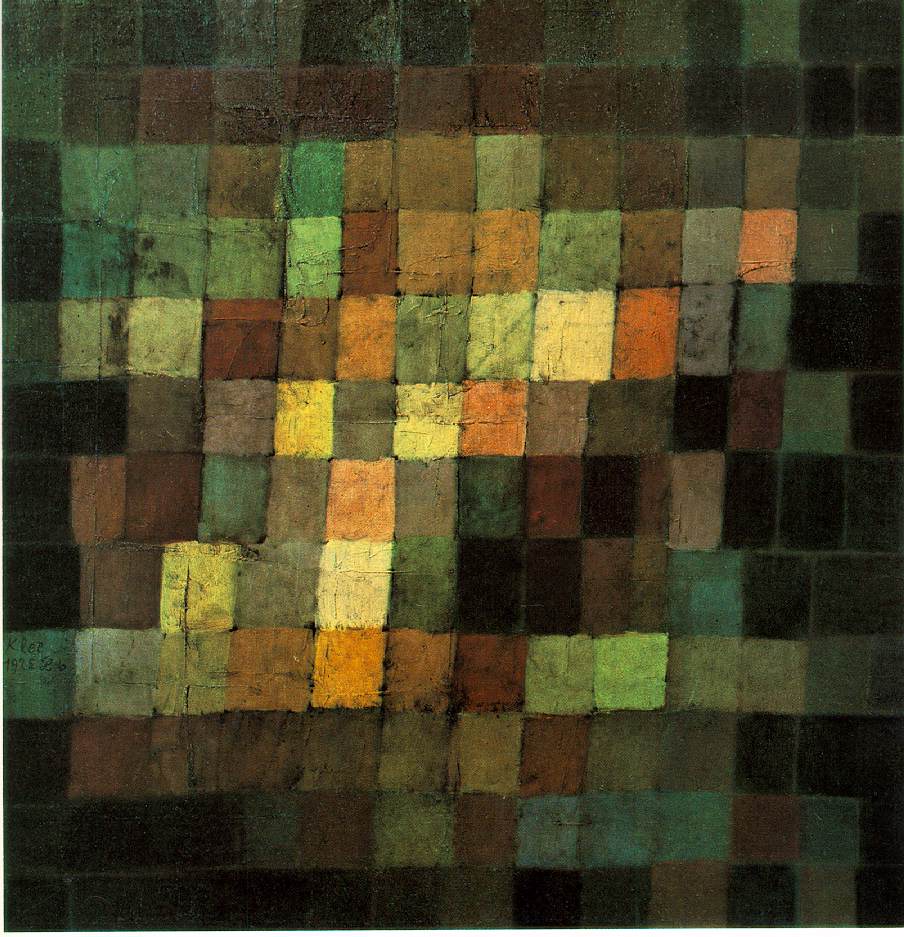 OBSERVATIEOPDRACHTEN JONGSTE KLEUTEROBSERVATIEOPDRACHTEN JONGSTE KLEUTERMINIMAAL MAXITAALOBSERVATIEOPDRACHTENBehoefte aan veiligheid en vertrouwen (structuur, stabiliteit, veiligheid, vertrouwen en duidelijkheid)Nood aan een muzische  aanpak²Muzikaal aanbodWorden er schootliedjes gebruikt om 2,5/3-jarige tot rust te laten komen?Observeer nauwkeurig wanneer in het dagschema gezongen wordt.OnthaalGodsdienstOpruimenKoekmomentSpeeltijd (bij de jassen, in de gang…)Toilet (treintje…)OntmoetingsmomentTijdens activiteiten (verhaal, beeld, beweging, instap, …)Muziekactiviteiten…Maak hiervan een lijst.Tracht alle liedjes mee te zingen met de kleuterleid(st)er en vraag naar de partituur. Indien er geen partituur in de klas is, maak dan een opname van de liedjes. Als er met gebaren wordt gewerkt, vraag dan of je ook mag filmen.Het is de bedoeling dat je dezelfde overgangsliedjes in je stage bij zingt.TijdsindelingObserveer de tijdsindeling van een gemiddelde dag. Wat valt op aan de tijdsindeling bij 2,5/3-jarige kleuters? Hoe is een dag bij 2,5/3-jarige kleuters opgebouwd is? Is er een verschil met 4/5jarige kleuters?Is er een daglijn in de klas aanwezig? Hoe en wanneer wordt deze gebruikt door de leid(st)er, kleuters?Maak een kopie van de agenda/weekoverzicht van je stagementor en breng dit mee naar de opleiding.KlasinrichtingMaak een grondplan van jouw klasinrichting en hoeken. Geef ook aan wat je goed vindt en wat je minder goed vindt.  RituelenObserveer de rituelen in de klas en som ze op (bv. eetmoment, verjaardagen,...).Schrijf gedetailleerd de verschillende stappen uit van het ochtendritueel. Teksten van gebeden, liedjes en versjes verzamel je.FamiliemuurIs er een familiemuur in de klas?Hoe wordt deze familiemuur gebruikt?
Behoefte aan lichamelijke zorg (dagelijkse verzorging, zelfredzaamheid)De kinderverzorgsterOp welke momenten is er een kinderverzorgster in de klas? Wat zijn, volgens jou, de belangrijkste taken van de kinderverzorgster?ZelfredzaamheidWordt de zelfredzaamheid gestimuleerd via liedjes of versjes?Wat kunnen de kleuters zelf realiseren zonder hulp of steun? (jas aan kapstok, jas/schoenen/trui aan/uittrekken, boekentas wegzetten, …)Welke voorzieningen zijn er i.v.m. het handen wassen (zeep, papieren zakdoeken, pictogram)? Wordt dit klassikaal of individueel aangeleerd?Hoe wordt er aan zindelijkheidstraining gedaan? Zijn er gewoonten, afspraken hierrond? Is er een samenwerking met de ouders hiervoor?RustKunnen de kleuters rusten in namiddag? Op welke manier wordt dit georganiseerd?Wordt dit aangebracht via liedjes, versjes?Behoefte aan motorische activiteit.Nood of behoefte aan verkennen en experimenterenBewegingsaanbodIs er een bewegingshoek in de klas?Indien ja, Welke materialen zijn aanwezig?Met welke materialen spelen de kleuters vooral?Wat doen ze vooral met het materiaal?Indien neen,Kunnen de kleuters op een andere manier zich motorisch uitleven?Op welke manier?Wordt er gedanst in de klas? Hoe zijn de bewegingsmomenten ingedeeld over de week? Wie geeft deze momenten?Indien er een geplande bewegingsactiviteit, gegeven door de leermeester L.O., plaatsvindt, probeer dan een antwoord te vinden op:     Gebruikt de leerkracht andere werkvormen dan welke je zelf tijdens ‘Didactische stage I’      reeds zag gebruiken of zelf gebruikte? Noteer deze verschillen.     Welke materialen worden aangeboden aan de kleuters? Wat kunnen ze er wel/nog niet mee.       Waarom?Muzikaal aanbod:Is er een muziekhoek in de klas?Is er een multi-sensoriële wand?Zijn er muziekinstrumenten in de klas aanwezig? Schrijf op welke. Op welke manier worden deze gebruikt (werkvormen)?Komen er andere muzikale werkvormen aan bod? (zingen, beluisteren, bewegen,…)?Zijn er muzikale materialen aanwezig om te experimenteren? Welke?Beeldend aanbodZijn er beeldende materialen aanwezig en welke mag je gebruiken tijdens je stage?  In bijlage 1 kan je ook aankruisen welke beeldende materialen en technieken zich lenen voor een geleide of niet-geleide activiteit.In welke fase van het beeldend vermogen bevinden de kleuters zich? Laat de kleuters vrij tekenen, verzamel de resulaten en analyseer de tekeningen. Hoelang blijven de kleuters betrokken bij het tekenen, kleien, … Knipvaardigheid:Informeer je bij de mentor over de knipvaardigheid van de kleuters en ga na hoe hij/zij hen deze techniek aanleert.Explorerend beleven/waarneming Hoe wordt een waarneming door de kleuterleid(st)er opgebouwd/aangebracht?Wanneer voorziet hij/zij dat tijdens de week? Tijdens de dag?Met hoeveel kleuters?Hoe leidt/begeleidt hij/zij dit?Hoe lang duurt deze activiteit? Schuift de leid(st)er de groepjes kleuters door? Of mogen kleuters vlinderen?Ontdekbak bij 3-jarigen Heeft de leid(st)er al met een exploreer- of ontdekbak gewerkt (buiten de zandbak)? Welke materialen kwamen hierin reeds aan bod? Is er een ontdekhoek aanwezig in de klas? Welke materialen zijn daar reeds aangeboden?Huishoudelijke activiteit (indien nodig)Hebben de kleuters al gekookt? Wat? Zijn er al andere HHA’en aangeboden?Welk materiaal is er aanwezig voor een HHA?Op welke manier begeleidt de kleuterleid(st)er de HHA? Biedt ze een stappenplan aan of niet? Zandtafel:Welke (vul)materialen worden aangeboden in de zand-en/of watertafel?Welke afspraken zijn er en zijn ze gekend door de kleuters?Observeer welke materialen voorhanden zijn in de zandbak. Schrijf ze concreet op. Wanneer wordt de zandbak aangeboden? In de voormiddag/namiddag? Welke begeleiding biedt de leidster?De kleuter en zijn egocentrisme en ontwakend zelfbewustzijn (emotionele reacties duiden, bijsturen en verklaren)en nood of behoefte aan gevoelsmatig ingesteld zijnSociaal emotionele ontwikkeling: Beschrijf 1 of meerdere routines waar je duidelijk bepaalde gevoelens kon waarnemen bij 3-jarige kleuters. Geef ook duidelijk aan om welke gevoelens het ging en hoe de kleuteronderwijzer hiermee omging.Wat kan je na de observatiestage zeggen over het ‘samen spelen’ van de kinderen? Wat doen de kleuters die niet samen spelen? Wat doen de kleuters die wel samen spelen? Waarover gaan eventuele conflicten en hoe gaat de kleuterleid(st)er hiermee om?Mogen kleuters knuffels, doekjes, tutjes,…meebrengen naar de klas en hoe gaat de kleuterleid(st)er hiermee om?Let op het taalaanbod van de kleuteronderwijzer(es) tijdens de routines. Noteer telkens het taalaanbod (gedurende 3minuten)van de KO (letterlijk noteren!)VerwonderingHoe zorgt de KO ervoor dat de kleuters verwonderd worden? Hoe wordt er voor magie gezorgd?Bevraag voor de actieve stage JK het thema aan jouw mentor. Bij de keuze van een thema voor JK houden we rekening met volgende criteria:Kies voor een thema dat zo dicht mogelijk aansluit bij de actuele noden, behoeften en interesses van de kleuters waarmee je werkt. Kies voor een thema uit de heel directe leef- en belevingswereld van jonge kinderen, in het ‘hier en nu’.Hun leefwereld is tastbaar en vraagt om zeer concrete en tastbare materialen waarmee de kleuters kunnen exploreren en experimenteren. Tastbaar = manipuleerbaar + zintuiglijk, sensitief. Sensitief verwijst naar de zintuigen: ruiken, proeven, voelen, horen, zien.De eigen belevingswereld van de driejarige (zijn/haar blijdschap, plezier, verdriet, angst, boosheid, fantasieën, vragen, problemen) maakt deel uit van de verhalen en activiteiten.Bevraag voor de actieve stage JK het thema aan jouw mentor. Bij de keuze van een thema voor JK houden we rekening met volgende criteria:Kies voor een thema dat zo dicht mogelijk aansluit bij de actuele noden, behoeften en interesses van de kleuters waarmee je werkt. Kies voor een thema uit de heel directe leef- en belevingswereld van jonge kinderen, in het ‘hier en nu’.Hun leefwereld is tastbaar en vraagt om zeer concrete en tastbare materialen waarmee de kleuters kunnen exploreren en experimenteren. Tastbaar = manipuleerbaar + zintuiglijk, sensitief. Sensitief verwijst naar de zintuigen: ruiken, proeven, voelen, horen, zien.De eigen belevingswereld van de driejarige (zijn/haar blijdschap, plezier, verdriet, angst, boosheid, fantasieën, vragen, problemen) maakt deel uit van de verhalen en activiteiten.De kleuter en zijn gevoelige periode voor taal (opslorpen van taal)Vraag aan de leid(st)er welke de thuistaal van de kleuters is (Nederlands, Nederlands dialect, Marokkaans-Arabisch, Berbers, Turks, Frans, Roemeens,  ….). Noteer dit op een lijst.  Deze lijst heb je nodig tijdens de voorbereiding van de stage en stop je VOORAAN in de stagemap.Observeer drie conversaties tussen één of meerdere kinderen vanop afstand. Wat kan je zeggen over het ‘samen praten’ van de kleuters? Doen ze dat al? Licht kort toe. Kan je hierin een verschil waarnemen tussen de 2.5-jarige kinderen en de 3-jarige kinderen? Noteer dat dan duidelijk.Praten de kleuters al in zinnetjes of nog met woorden(groepen) of verschilt dat per kleuter? Noteer van drie kleuters een voorbeeld.Observeer tijdens de conversaties van deze drie kleuters of ze ook echt naar mekaar luisteren. Pikken ze in op elkaars verhaal? Reageren ze verbaal of non-verbaal op elkaar. Noteer dat. Kan je hierin een verschil waarnemen tussen de 2.5-jarige kinderen en de 3-jarige kinderen? Noteer dat dan duidelijk. Observeer hoe je mentor spreekt tegen de kleuters, vooral bij het geven van opdrachten. Hoe doet zij/ hij dat? Noteer minstens twee voorbeelden.Observeer hoe je mentor luistert naar een kleuter: bekijk vooral zijn/haar lichaamstaal. Valt er iets op? Noteer twee voorbeelden.MATERIALENLIJST BEELDMateriaal aanwezig? Duid aan in de lijstAls kls dit materiaal hanteren, hebben ze begeleiding nodigKls kunnen zelfstandig met dit materiaal aan de slagTEKENTECHNIEKENKleurpotloden – pastelpotloden  - huidskleurpotloden -  grafietpotlodenVetkrijt – pastelkrijt- bordkrijtHoutskoolAndere:….SCHILDERTECHNIEKENPlakkaatverf / waterverf / vingerverf / materieverf/ huidskleurverf / acrylverf / bister / ecoline / aquarelpotloden…             Penselen : dik - dun  / zachtharige penselen / verfkwastenVerfrolletjes – (deo)rollers – verfstiften - …Andere:….STEMPEL - en DRUKTECHNIEKENHoogdruk: Stempels van rubber – stempels van restmateriaal - stempelkussenDiepdruk: isomoplaatjes , rubberplaatMonoprint:  glas, plexiplaat , gelatineplaat, karton, …Andere:….BOETSEERTECHNIEKENKlei, houtpastaPlasticine, brooddeeg, …Andere:….COLLAGE - ASSEMBLAGEBehangers- knutsellijm / PlakstiftenPapier- stofscharenNietjesmachine / plakband,…Andere:….PAPIER – KARTON Wit : A3/ A4   - Gekleurd : A3/ A4 - Glanspapier/ zijdepapier/ crêpepapier / kartonAndere:….TEXTIELTECHNIEKENStof, wol, viltmateriaalAndere:….